Standard N.Y.B.T.U. Form 8030 – Subordination Agreement (of Mortgage) – Uniform AcknowledgmentCONSULT YOUR LAWYER BEFORE SIGNING THIS INSTRUMENT-THIS INSTRUMENT SHOULD BE USED BY LAWYERS ONLYAGREEMENT, made the      day of      ,      BETWEENparty of the first part, andparty of the second part,WITNESSETH:WHEREAS, the said party of the first part now owns and holds the following mortgage    and the bond    or note    secured thereby:Mortgage dated the       day of      ,      , made by      to      in the principal sum of $       and recorded in Liber/Reel       of Section      of Mortgages, Page       in the office of the       of the      covering premises hereinafter mentioned or a part thereof, andWHEREAS,the present owner of the premises hereinafter mentioned is about to execute and deliver to said party of the second part, a mortgage to secure the principal sum of      dollarsand interest, covering premises      and more fully described in said mortgage, andWHEREAS, said party of the second part has refused to accept said mortgage                                 unless said mortgage        held by the party of the first part be subordinated in the manner hereinafter mentioned,NOW THEREFORE, in consideration of the premises and to induce said party of the second part to accept said		mortgage					and also in consideration of one dollar paid to the party of the first part, the receipt whereof is hereby acknowledged, the said party of the first part hereby covenants and agrees with said party of the second part that said mortgage 		held by said party of the first part be and shall continue to be subject and subordinate in lien to the lien of said 		mortgage					for      										dollars and interest about to be delivered to the party of the second part hereto, and to all advances heretofore made or which hereafter may be made thereon (including but not limited to all sums advanced for the purpose of paying brokerage commissions, consideration paid for making the loan, mortgage recording tax, documentary stamps, fee for examination of title, surveys, and any other disbursements and charges in connection therewith) to the extent of the last mentioned amount and interest, and all such advances may be made without notice to the party of the first part, and to any			extensions, renewals and modifications thereof.This agreement may not be changed or terminated orally.  This agreement shall bind and enure to the benefit of the parties hereto, their respective heirs, personal representatives, successors and assigns.  The word "party" shall be construed as if it read "parties" whenever the sense of this agreement so requires.IN WITNESS WHEREOF, the said party of the first part has duly executed this agreement the day and year first above written.IN PRESENCE OF:					Subordination AgreementOF MORTGAGETitle No.      TOSECTION		     BLOCK			      TOWN	     STREET ADDRESS	     RETURN BY MAIL TO:STANDARD FORM OF  BOARD OF TITLE UNDERWRITERS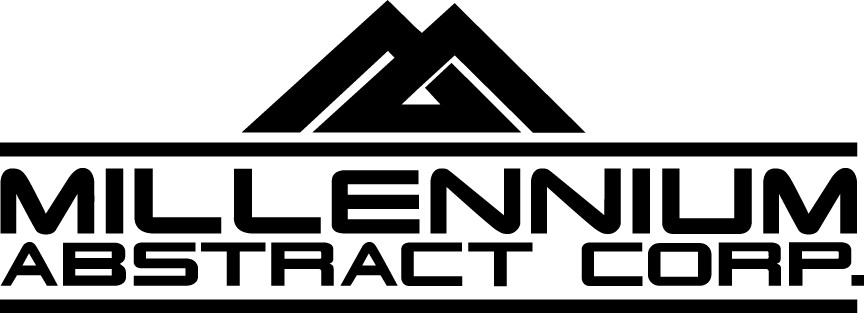 RESERVE THIS SPACE FOR USE OF RECORDING OFFICETO BE USED ONLY WHEN THE ACKNOWLEDGMENT IS MADE IN TO BE USED ONLY WHEN THE ACKNOWLEDGMENT IS MADE IN State of , County of       ss:On the       day of       in the year      before me, the undersigned, personally appearedpersonally known to me or proved to me on the basis of satisfactory evidence to be the individual(s) whose name(s) is (are) subscribed to the within instrument and acknowledged to me that he/she/they executed the same in his/her/their capacity(ies), and that by his/her/their signature(s) on the instrument, the individual(s), or the person upon behalf of which the individual(s) acted, executed the instrument.___________________________________________________(signature and office of individual taking acknowledgment)State of , County of        ss:On the       day of       in the year      before me, the undersigned, personally appearedpersonally known to me or proved to me on the basis of satisfactory evidence to be the individual(s) whose name(s) is (are) subscribed to the within instrument and acknowledged to me that he/she/they executed the same in his/her/their capacity(ies), and that by his/her/their signature(s) on the instrument, the individual(s), or the person upon behalf of which the individual(s) acted, executed the instrument.__________________________________________________(signature and office of individual taking acknowledgment)TO BE USED ONLY WHEN THE ACKNOWLEDGMENT IS MADE TO BE USED ONLY WHEN THE ACKNOWLEDGMENT IS MADE State (or , Territory, or Foreign Country) of      	ss:On the       day of       in the year       before me, the undersigned, personally appearedpersonally known to me or proved to me on the basis of satisfactory evidence to be the individual(s) whose name(s)  is (are) subscribed to the within instrument and acknowledged to me that he/she/they executed the same in his/her/their capacity(ies), and that by his/her/their signature(s) on the instrument, the individual(s), or the person upon behalf of which the individual(s) acted, executed the instrument, and that such individual made such appearance before the undersigned in the      in                                                                              .       (insert the City or other political subdivision)	  (and insert the State or Country or other place the acknowledgment was taken)_______________________________________________________(signature and office of individual taking acknowledgment)State (or , Territory, or Foreign Country) of      	ss:On the       day of       in the year       before me, the undersigned, personally appearedpersonally known to me or proved to me on the basis of satisfactory evidence to be the individual(s) whose name(s)  is (are) subscribed to the within instrument and acknowledged to me that he/she/they executed the same in his/her/their capacity(ies), and that by his/her/their signature(s) on the instrument, the individual(s), or the person upon behalf of which the individual(s) acted, executed the instrument, and that such individual made such appearance before the undersigned in the      in                                                                              .       (insert the City or other political subdivision)	  (and insert the State or Country or other place the acknowledgment was taken)_______________________________________________________(signature and office of individual taking acknowledgment)